АНКЕТИРОВАНИЕдля изучения мнения получателей услуг в организациях сферы культурыв рамках проведения независимой оценки качества условий оказания услуг в 2022 годуСсылка на анкету:https://forms.gle/WLnhB3tdtbi9wbyz5Для прохождения анкетирования необходимо навести камеру мобильного телефона (планшета, карманного компьютера) на изображение QR-кода 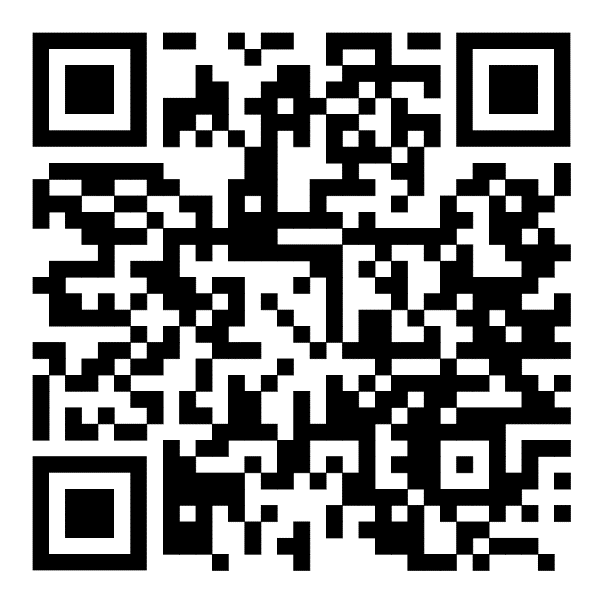 